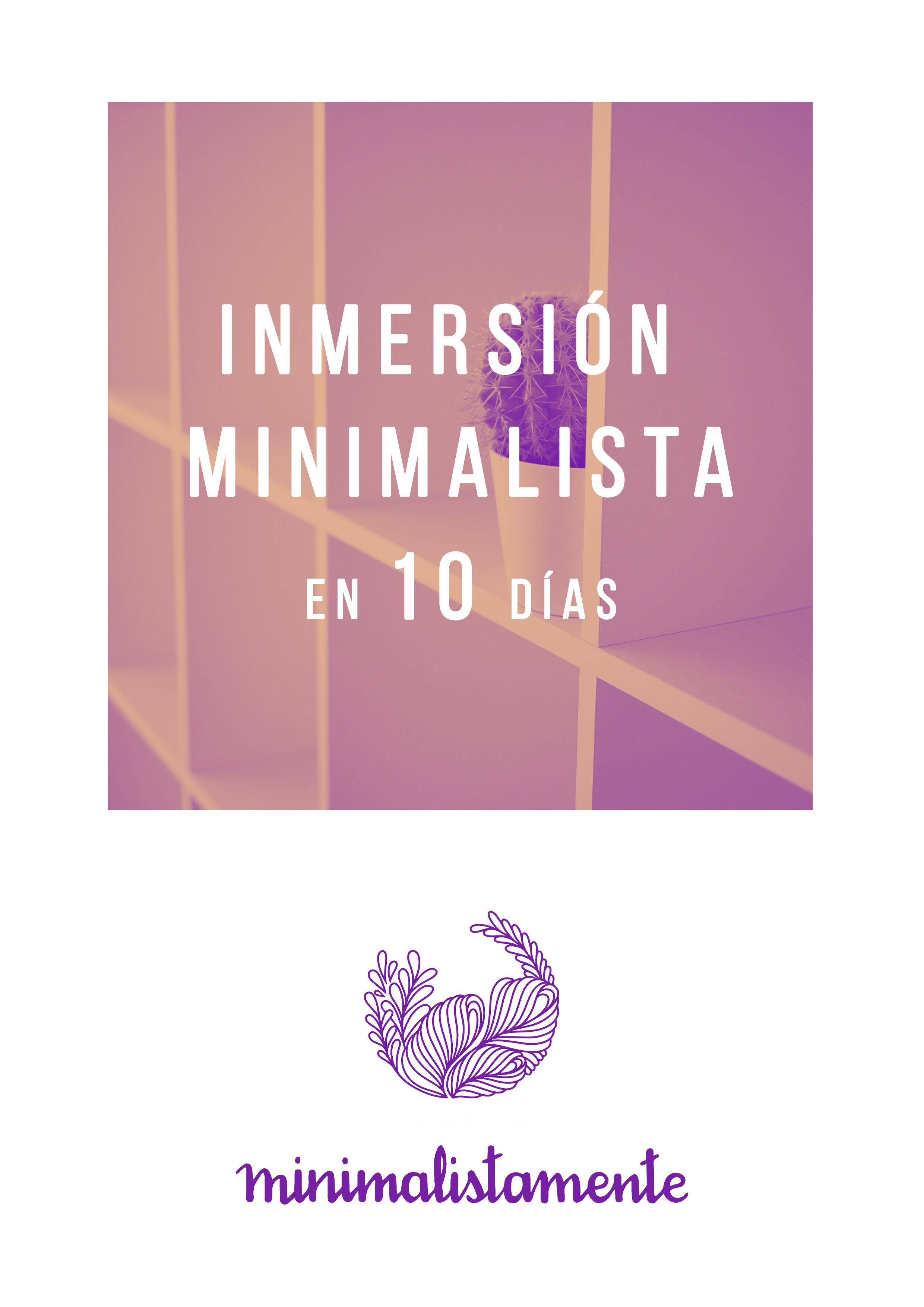 VIDEOCURSO - CUADERNILLO DE TRABAJO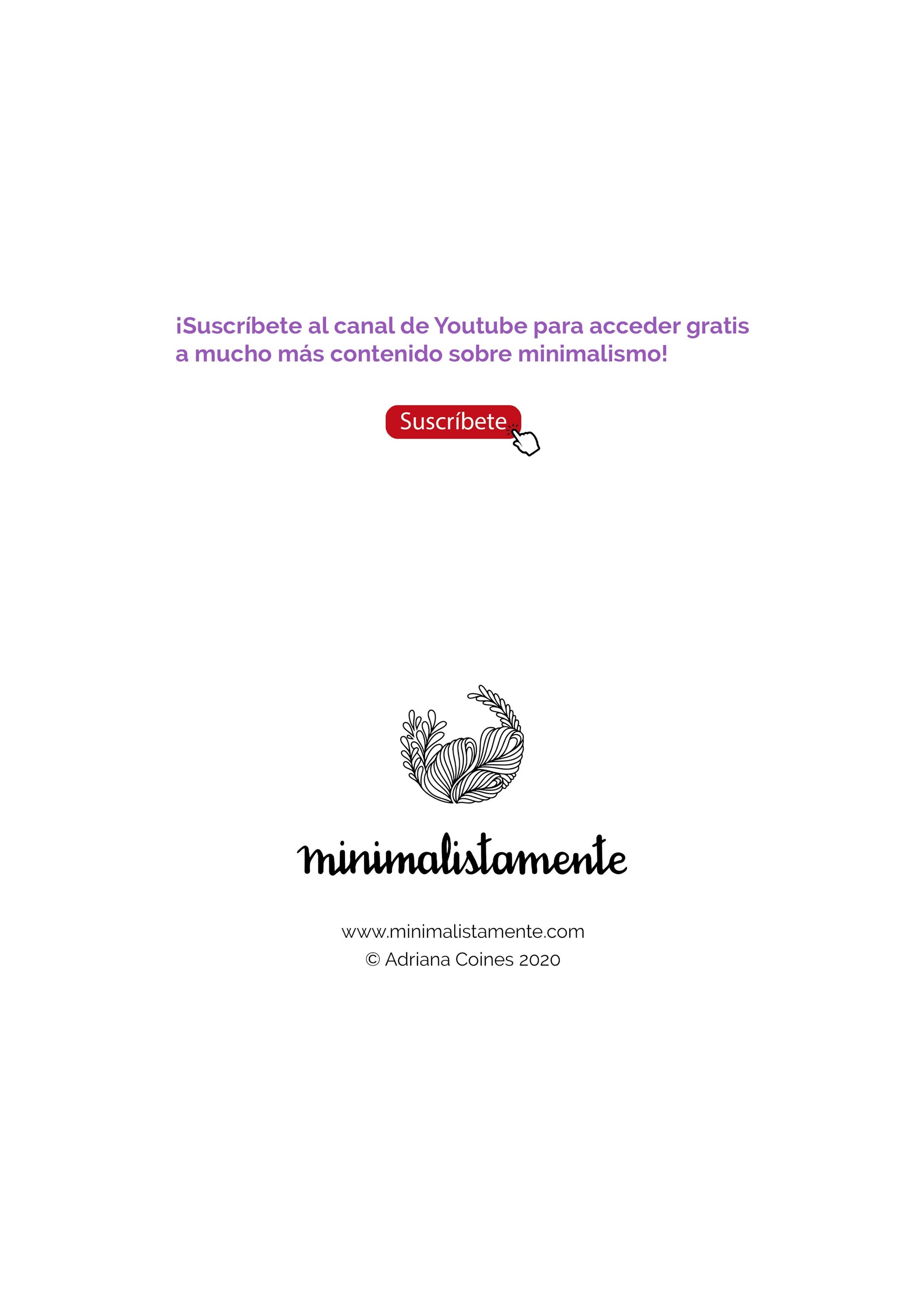 1. QUÉ ES EL MINIMALISMOEl minimalismo es una filosofía de vida y una actitud interior.Consiste en identificar lo esencial y liberarte de lo que te sobra y te obstaculiza.Ejemplos de ámbitos de tu vida:HogarProfesiónRelacionesSaludMundo digitalMente, pensamientosFinanzasAficiones, actividades de tiempo libreTrámites burocráticosEtc.Completa las frases y responde a las preguntas:Si tuviera menos preocupaciones y más tiempo...Si no estuviera siempre sobrepasado y tuviera el control de mi vida...Si no simplifico mi vida, dentro de 5 años...Si empiezo YA a simplificar mi vida, dentro de 5 años...INTENCIÓN MINIMALISTAResponde a las preguntas:¿Que quiero cambiar con el minimalismo?¿Para conseguir qué objetivos?2. IDENTIFICAR LO IMPORTANTETemas generalesAlgunos temas generales importantes:FamiliaAmigosFinanzasHogarProfesiónSaludDeporteAficionesFormaciónEtc.Actividades concretas3. IDENTIFICAR OBSTÁCULOSIdentificar los excesos:¿Qué objetos me estorban, o me quitan tiempo o energía?¿Qué actividades o tareas me consumen demasiado tiempo?¿Qué temas o preocupaciones agotan mi energía mental?¿En qué estoy gastando demasiado dinero?¿Qué relaciones me exigen demasiado tiempo o esfuerzo?¿En qué otro ámbito tengo demasiado...?Reducir el exceso:Cómo puedo liberarme de estos objetos, o reducir el número?¿Cómo puedo dejar de hacer esta tarea, o reducir el tiempo que le dedico?¿Cómo puedo resolver esta preocupación?¿Cómo puedo reducir o eliminar este gasto?¿Cómo puedo hacer esta relación más equilibrada?¿Cómo puedo reducir...?REGLA DE ORO:Empieza por lo que sí sabes resolver.4. CONVIVIR CON NO-MINIMALISTASNormas para minimalizar sin enfrentarte a tu familia:Limítate a tus cosas.Pide permiso.Establece espacios personales.Comunícate con eficiencia.Hazlo por y para ti.Predica con tu ejemplo.5. MINIMALIZAR TU CASAInstrucciones básicas:Hacer la limpieza por categorías.Empezar por categorías menos emocionales.Despejar una superficie de trabajo.Primero sacar todo.Dividir subcategorías.Seleccionar lo que seguro que sí y lo que seguro que no.Para resolver dudas: ¿Me gusta? ¿Está en buen estado? ¿Lo utilizo? Si no, ¿por qué?Seleccionar un número reducido para el uso cotidiano y almacenar el resto por separado.Sacar lo descartado de casa.Descarga gratis la “Guía para minimalizar tu casa”: www.minimalistamente.com/recursosVídeos con más trucos:El experimento del número mágico:https://www.youtube.com/watch?v=uJEfzpWOtsQLa caja del me lo pienso:https://www.youtube.com/watch?v=KJaJ6GA6pzIEl truco de la foto: https://www.youtube.com/watch?v=ImNIm8EFiPw6. MINIMALISMO DIGITALLa tecnología digital:Te interrumpe constantemente.Te absorbe la atención.Te roba el tiempo.Cómo te afecta el uso de internet y los dispositivos móviles:¿De qué manera te interrumpen?¿De qué forma te desconectan de ti mismo y de tu entorno?¿De qué forma absorben tu tiempo?Un hábito para reducir interrupciones:Un hábito para reducir la atención quese absorben:Un hábito para reducir el tiempo que me roban:7. REDUCIR PREOCUPACIONES8. CERO RESIDUOSProductos de limpiezaLimpiador multiusos casero. Mira el vídeo https://www.youtube.com/watch?v=_Zscv5y_KLQElegir marcas ecológicas.Usar aceites esenciales e inciensos para el buen olor.Productos de higiene personalBásicos imprescindibles.Elegir productos sin envase.Elegir marcas ecológicas.Alternativas a los desechables.9. QUEJA Y GRATITUDCuando identifiques un pensamiento de queja, busca un pensamiento positivo relacionado con el asunto, y resuelve el problema desde esa actitud de agradecimiento.Empieza el día dando gracias por 10 cosas que tienes en tu vida.Termina el día apreciando 10 cosas buenas que te han pasado durante el día.10. SEGUIR EN ACCIÓNBalance de lo aprendido:Has identificado tus temas prioritarios en los que quieres enfocarte, aquellos que te dan alegría y dan sentido a tu vida.Has empezado a liberarte de los obstáculos que te impedían dedicar la atención necesaria a tus prioridades.Has entendido que el desorden de los demás no puede impedirte simplificar tu vida.Has empezado a sacar de tu casa objetos que te estaban bloqueando, y ya te sientes más ligero.Has mejorado tu relación con el mundo digital, lo que te ha hecho ganar tiempo y foco mental.Te has liberado de preocupaciones y tareas innecesarias, y te has organizado para resolver eficientemente tus tareas prioritarias.Has reducido tu impacto medioambiental y creado un entorno más saludable en tu casa.Estás generando conscientemente pensamientos positivos que te llevan a acciones constructivas y a los resultados que deseas.¿Qué ha cambiado durante tu inmersión minimalista?¿Cómo te hacen sentir estos cambios?Plan de acción:Vuelve a hacer el primer ejercicio.Elige un par de temas para enfocarte en ellos.Convierte estas ideas en tareas concretas con objetivos mesurables y mételas en tu agenda.Más información y recursos:Libro “Minimalistamente, el poder transformador de lo simple”: https://www.amazon.es/Minimalistamente-poder-transformador-simple-Vivir/dp/8417752269/ref=tmm_hrd_swatch_0?_encoding=UTF8&qid=1578991567&sr=8-1Web: https://www.minimalistamente.comYouTube: MinimalistamenteÁmbitos que me sobrepasanTemas concretosTemas prioritarios en mi vidaHoras semanales que le dedicoTema . . . . . . . . . . . . . .Tema  . . . . . . . . . . . . . .Tema  . . . . . . . . . . . . . .Cosas de otros que me obstaculizanPosible soluciónSi no colaboranTareas rápidasTareas prioritariasMás adelante